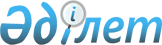 О признании утратившим силу решение Казыгуртского районного маслихата от 08 июля 2016 года № 6/22-VІ "О повышении базовых ставок земельного налога и ставок единого земельного налога на не используемые земли сельскохозяйственного назначения"Решение Казыгуртского районного маслихата Южно-Казахстанской области от 9 апреля 2018 года № 28/188-VI. Зарегистрировано Департаментом юстиции Южно-Казахстанской области 25 апреля 2018 года № 4572
      В соответствии с пунктом 5 статьи 7 Закона Республики Казахстан от 23 января 2001 года "О местном государственном управлении и самоуправлении в Республике Казахстан", с пунктом 1 статьи 27 Закона Республики Казахстан от 6 апреля 2016 года "О правовых актах", Казыгуртский районный маслихат РЕШИЛ:
      1. Признать утратившим силу решение Казыгуртского районного маслихата от 08 июля 2016 года № 6/22-VІ "О повышении базовых ставок земельного налога и ставок единого земельного налога на не используемые земли сельскохозяйственного назначения" (зарегистрировано в Реестре государственной регистрации нормативных правовых актов за № 3817, опубликовано 12 августа 2016 года в газете "Казыгурт тынысы" и в Эталонном контрольном банке нормативных правовых актов Республики Казахстан в электронном виде 15 августа 2016 года).
      2. Государственному учреждению "Аппарат Казыгуртского районного маслихата" в установленном законодательством Республики Казахстан порядке обеспечить:
      1) государственную регистрацию настоящего решения в территориальном органе юстиции;
      2) направление копии настоящего решения в течение десяти календарных дней после его государственной регистрации в бумажном и электронном виде на казахском и русском языках в Республиканское государственное предприятие на праве хозяйственного ведения "Республиканский центр правовой информации" для официального опубликования и включения в Эталонный контрольный банк нормативных правовых актов Республики Казахстан;
      3) направление копии настоящего решения в течение десяти календарных дней после его государственной регистрации на официальное опубликование в периодические печатные издания, распространяемых на территории Казыгуртского района.
      3. Настоящее решение вводится в действие со дня его первого официального опубликования.
					© 2012. РГП на ПХВ «Институт законодательства и правовой информации Республики Казахстан» Министерства юстиции Республики Казахстан
				
      Председатель сессии

      районного маслихата

А. Жылкыбаев

      Секретарь районного маслихата

У. Копеев
